ОФП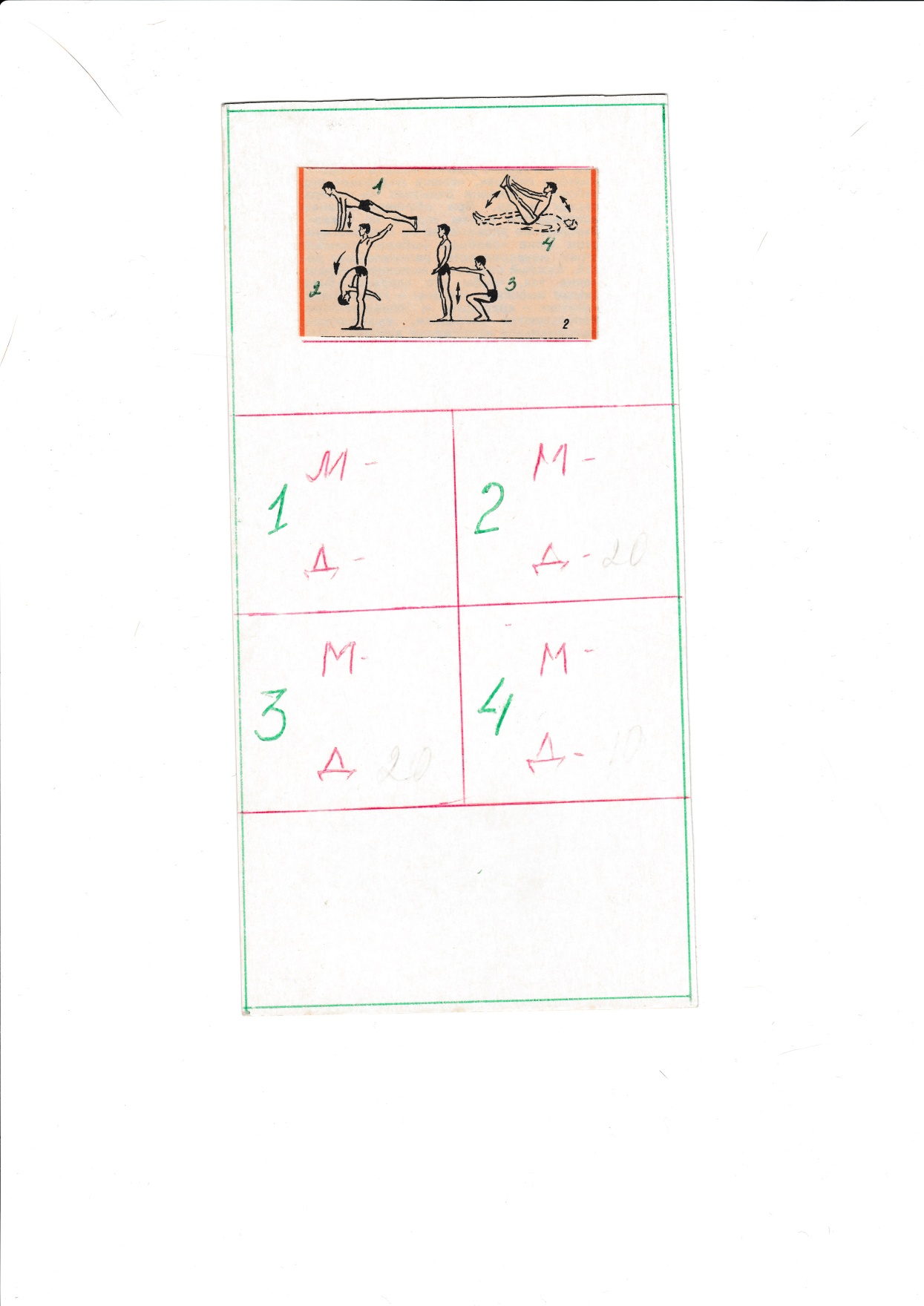 